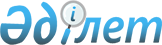 Сайрам аудандық мәслихатының кейбір шешімдерінің күші жойылды деп тану туралыОңтүстік Қазақстан облысы Сайрам аудандық мәслихатының 2016 жылғы 21 қыркүйектегі № 7-46/VI шешімі      "Қазақстан Республикасындағы жергілікті мемлекеттік басқару және өзін-өзі басқару туралы" Қазақстан Республикасының 2001 жылғы 23 қаңтардағы Заңының 7 бабының 5 тармағына және "Құқықтық актілер туралы" Қазақстан Республикасының 2016 жылғы 6 сәуірдегі Заңының 27 бабына сәйкес, Сайрам аудандық мәслихаты ШЕШІМ ҚАБЫЛДАДЫ:

      Сайрам аудандық мәслихатының келесі шешімдерінің күші жойылды деп танылсын:

      1. Сайрам аудандық мәслихатының 2014 жылғы 31 наурызындағы № 29-183/V "Сайрам аудандық мәслихатының 2013 жылғы 24 қыркүйегіндегі № 22-141/V "Әлеуметтік көмек көрсетудің, оның мөлшерлерін белгілеудің және мұқтаж азаматтардың жекелеген санаттарының тізбесін айқындаудың қағидасын бекіту туралы" шешіміне өзгерістер енгізу туралы (Нормативтік құқықтық актілерді мемлекеттік тіркеу тізілімінде 2014 жылғы 21 сәуірде № 2615 тіркелген, 2014 жылдың 6 мамырдағы "Мәртөбе" және "Пульс Сайрама" газеттерінде жарияланған) шешімі;

      2. Сайрам аудандық мәслихатының 2014 жылғы 31 қазандағы № 37-239/V "Сайрам аудандық мәслихатының 2013 жылғы 24 қыркүйектегі № 22-141/V "Әлеуметтік көмек көрсетудің, оның мөлшерлерін белгілеудің және мұқтаж азаматтардың жекелеген санаттарының тізбесін айқындаудың қағидасын бекіту туралы" шешіміне өзгерістер енгізу (Нормативтік құқықтық актілерді мемлекеттік тіркеу тізілімінде 2014 жылғы 5 желтоқсанда № 2907 тіркелген, 2014 жылдың 30 желтоқсандағы "Мәртөбе" және "Пульс Сайрама" газеттерінде жарияланған) шешімі.


					© 2012. Қазақстан Республикасы Әділет министрлігінің «Қазақстан Республикасының Заңнама және құқықтық ақпарат институты» ШЖҚ РМК
				
      Сессия төрағасы

М.Сиддиков

      Аудандық мәслихаттың хатшысы

Ж.Сүлейменов
